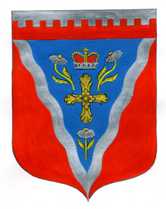 Администрациямуниципального образования Ромашкинское сельское поселениемуниципального образования Приозерский муниципальный район Ленинградской областиП О С Т А Н О В Л Е Н И Еот 09 января 2020г.                                                                                                                № 1                                                                                                             В целях обеспечения исполнения полномочий по приобретению жилья в муниципальный жилой фонд на территории муниципального образования Ромашкинское сельское поселение муниципального образования Приозерский муниципальный район Ленинградской области, в соответствии с Порядком определения средней рыночной стоимости одного квадратного метра общей площади жилья, приобретаемого в муниципальный жилищный фонд по муниципальному образованию Ромашкинское сельское поселение, утвержденного Постановлением администрации муниципального образования Ромашкинское сельское поселение Приозерский муниципальный район Ленинградской области № 170 от 28 июня 2016 года, руководствуясь Уставом муниципального образования Ромашкинское сельское поселение муниципального образования Приозерский муниципальный район Ленинградской области, администрация МО Ромашкинское сельское поселение ПОСТАНОВЛЯЕТ:1. Установить среднюю рыночную стоимость одного квадратного метра общей площади жилья на 1 квартал 2020 года по муниципальному образованию Ромашкинское сельское поселение муниципального образования Приозерский муниципальный район Ленинградской области в размере 45 977 (сорок пять  тысяч девятьсот семьдесят семь)  рублей, согласно Приложения №1.2. Довести до сведения населения, проживающего на территории муниципального образования Ромашкинское сельское поселение муниципального образования Приозерский муниципальный район Ленинградской области, настоящее постановление путём его опубликования в средствах массовой информации.3. Настоящее постановление вступает в силу с даты его официального опубликования.4. Контроль за исполнением настоящего постановления оставляю за собой. Глава администрации		                            	                                   С.В. Танков                Исп. Момот Е.А., тел. 88137999515Дело – 3; Отдел по жилищной политике администрации МО Приозерский муниципальный район Ленинградской области – 1. Приложение 1                                                                            к постановлению администрации МО Ромашкинское сельское поселениеМО Приозерский муниципальный район Ленинградской областиот 09.01.2020 года № 1РАСЧЕТсредней рыночной стоимости 1 кв. метра общей площади жилья на 1 квартал 2020 года по муниципальному образованию Ромашкинское сельское поселениемуниципального образования Приозерский муниципальный район Ленинградской области                                                                      1 этап.Ст. дог. – 32 377Володина Н.А. « Улучшение жилищных условий граждан с использованием средств ипотечного кредита (займа) подпрограммы «Содействие в обеспечении жильем граждан Ленинградской области» государственной программы Ленинградской области «Формирование городской среды и обеспечение качественным жильем граждан на территории Ленинградской области» п.Саперное, ул.Школьная, д.20, площадь -64,5 кв.м., стоимость – 2 150 000 рубляПолтавец В.Г. Указ Президента РФ от 7 мая 2008г. №714 «Об обеспечении жильем ветеранов Великой Отечественной войны 1941-1945 годов» п.Саперное, ул.Школьная, д.20 площадь-64,6, стоимость – 1 857 852 рубля Соколова И.А. «Улучшение жилищных условий молодых граждан  (молодых семей) подпрограммы «Содействие в обеспечении жильем граждан Ленинградской области» государственной программы Ленинградской области «Формирование городской среды и обеспечение качественным жильем граждан на территории Ленинградской области»п. Суходолье, ул. Центральная, д.10, кв.28, площадь – 71,9 кв.м., стоимость – 2 500 000=6 507 852/201=32 377Ст. кред.- 45 000 руб.кв./м45 000 - ООО Александр Недвижимость Ст. строй =  55 000, 00 руб./кв.м. (по данным ООО «ВикингСтройИнвест)   Ст. стат.= 55 541 руб./кв.м.    Первичный рынок  - 59 018,00 руб./кв.м.  Вторичный рынок  -  52 063,00 руб./кв.м.  (письмо  №С4-65-220/5688-ДР от 25.12.2019г.) 2 этап.             Ср.кв.м.=Ст. дог. х 0,92  + Ст.кредит.х0,92 + Ст. стат  + Ст. строй                                                 NСр.кв.м.= 32 377 х 0,92 + 45 000 х 0,92 + 55 541 + 55 000 =  45 432 руб./кв.м                                             4                3 этап.СТ. кв.м = Ср. кв.м. х К_ дефлК дефл – дефлятор на очередной квартал, определяемый на основании ежеквартальных индексов – дефляторов Минэкономразвития РоссииК дефл. = 1, 012СТ. кв.м. = 45 432 x 1,012= 45 977 руб./кв.м.СТ. кв.м.= 45 977 руб./кв.м. «Об установлении средней рыночной стоимости одного квадратного метра общей площади жилья на первый квартал 2020 года по муниципальному образованию Ромашкинское сельское поселение муниципального образования Приозерский муниципальный район Ленинградской области» Наименование     муниципального образования Правовой акт об установлении  средней рыночной  стоимости 1 кв.м. на 1 квартал2020 года         ( №, дата)Расчётные показателиРасчётные показателиРасчётные показателиРасчётные показателиРасчётные показателиРасчётные показателиНаименование     муниципального образования Правовой акт об установлении  средней рыночной  стоимости 1 кв.м. на 1 квартал2020 года         ( №, дата)СТ кв.м.Ср     кв.м.Ст      догСт   кредитСт   стройСт   статРомашкинское сельское поселениеПостановление администрации  от 09.01.2020г. № 145 977  45 43232 37745 0005500055 541  